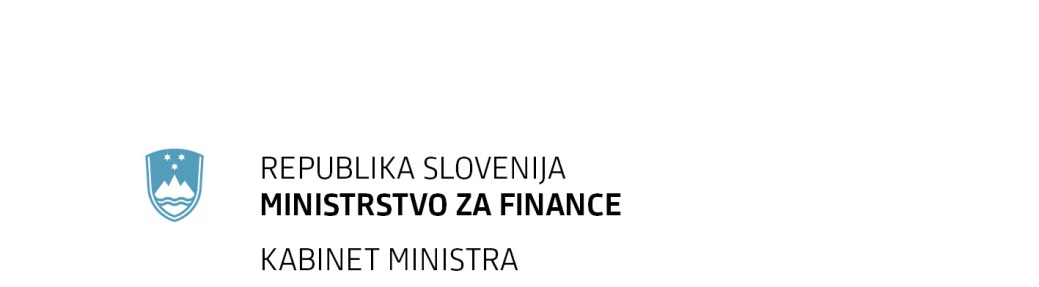 Župančičeva 3, p.p. 644a, 1001 Ljubljana                                                                                                       	T: 01 369 66 00                                                                                                                 	F: 01 369 66 09 		E: gp.mf@gov.si 	www.mf.gov.si Priloge:predlog sklepa Vlade Republike Slovenijeobrazložitev predloga sklepa,predlog sklepa o spremembi zneskov najnižjih zavarovalnih vsot za zavarovanje avtomobilske odgovornosti,izjava o skladnosti predloga zakonskega ali podzakonskega akta s pravnim redom EU,mnenje Službe Vlade Republike Slovenije za zakonodajo.PRILOGA 1VLADA REPUBLIKE SLOVENIJENa podlagi drugega odstavka 19. člena Zakona o obveznih zavarovanjih v prometu (Uradni list RS, št. 93/07 – uradno prečiščeno besedilo, 40/12 – ZUJF, 33/16 – PZ-F in 41/17 – PZ-G)  je Vlada Republike Slovenije na svoji … seji dne… pod točko … sprejela naslednjiSKLEPVlada Republike Slovenije je sprejela Sklep o spremembi zneskov najnižjih zavarovalnih vsot za zavarovanje avtomobilske odgovornosti in ga objavi v Uradnem listu Republike Slovenije.Številka:Ljubljana, ………………….							      Stojan Tramte                                                                                          GENERALNI SEKRETAR VLADEPriloge sklepa:-	predlog sklepa Vlade Republike Slovenije,-	obrazložitev predloga sklepa,-	predlog sklepa o spremembi zneskov najnižjih zavarovalnih vsot za zavarovanje avtomobilske             odgovornosti,-	izjava o skladnosti predloga zakonskega ali podzakonskega akta s pravnim redom EU,-	mnenje Službe Vlade Republike Slovenije za zakonodajo.Sklep prejmejo:Ministrstvo za financeSlužba Vlade Republike Slovenije za zakonodajoOBRAZLOŽITEV:Na podlagi drugega odstavka 19. člena Zakona o obveznih zavarovanjih v prometu (Uradni list RS, št. 93/07 – uradno prečiščeno besedilo, 40/12 – ZUJF, 33/16 – PZ-F in 41/17 – PZ-G, v nadaljevanju: ZOZP) se Vladi Republike Slovenije predlaga sprejem Sklepa o spremembi zneskov najnižjih zavarovalnih vsot za zavarovanje avtomobilske odgovornosti in njegovo objavo v Uradnem listu Republike Slovenije. Drugi odstavek 19. člena ZOZP določa, da ob spremembi zavarovalnih vsot iz člena 1 Druge direktive Sveta 84/5/EGS (v nadaljevanju: Direktiva 84/5/EGS), ki jih Evropska komisija objavi v Uradnem listu Evropske unije, Vlada Republike Slovenije skladno s tem spremeni najnižje zavarovalne vsote iz prvega odstavka 19. člena ZOZP in jih objavi v Uradnem listu Republike Slovenije.Člen 29 Direktive 2009/103/ES Evropskega parlamenta in Sveta z dne 16. septembra 2009 o zavarovanju civilne odgovornosti pri uporabi motornih vozil in o izvajanju obveznosti zavarovanja takšne odgovornosti (kodificirana različica) (v nadaljevanju: Direktiva 2009/103/ES) (UL L št. 263 z dne 7. oktobra 2009, str. 11) je razveljavil Direktivo 84/5/EGS, vendar je obenem določil, da se sklicevanja na razveljavljeno direktivo upoštevajo kot sklicevanja na Direktivo 2009/103/ES in se berejo v skladu s korelacijsko tabelo v Prilogi II Direktive 2009/103/ES. Iz te priloge je razbrati, da je vsebina, na katero se sklicuje drugi odstavek 19. člena ZOZP, sedaj urejena v členu 9 Direktive 2009/103/ES.Evropska komisija je na podlagi člena 9 Direktive 2009/103/ES objavila sporočilo »Prilagoditev minimalnih vsot kritja, določenih v Direktivi 2009/103/ES Evropskega parlamenta in Sveta o zavarovanju civilne odgovornosti pri uporabi motornih vozil in o izvajanju obveznosti zavarovanja takšne odgovornosti, v skladu z inflacijo« (2018/C 233/01) (UL C št. 233 z dne 4. julija 2018, str. 1) (v nadaljevanju: sporočilo). V sporočilo je zapisano, da se nanaša na prilagoditev minimalnih vsot, določenih v Direktivi 2009/103/ES Evropskega parlamenta in Sveta z dne 16. septembra 2009 o zavarovanju civilne odgovornosti pri uporabi motornih vozil in o izvajanju obveznosti zavarovanja takšne odgovornosti, za nekatere države članice v skladu z inflacijo. Zadevne države članice so trinajst držav članic, ki jim je bilo odobreno prehodno obdobje za izvajanje Direktive 2009/103/ES.V skladu s členom 9(2) Direktive 2009/103/ES so se vsote, določene v eurih v členu 9(1), pregledale, da bi se upoštevale spremembe evropskega indeksa cen življenjskih potrebščin, kot ga objavlja Eurostat in ki zajema vse države članice.Države članice, ki jim je bilo odobreno prehodno obdobje, spadajo v tri skupine s tremi različnimi prehodnimi obdobji, zato se je izračun opravil ločeno za vsako skupino.Prehodno obdobje v Republiki Sloveniji se je zaključilo 31. 12. 2011, tako se Republika Slovenija uvršča v prvo skupino držav, za katero Evropska komisija na podlagi izračunov predlaga sledeče revalorizirane zneske:v primeru telesne poškodbe je najnižji znesek kritja 1.050.000 EUR na oškodovanca ali 5.240.000 EUR na škodni dogodek, ne glede na število oškodovancev;v primeru materialne škode 1.050.000 EUR na škodni dogodek, ne glede na število oškodovancev.S strani Evropske komisije smo 28. 11. 2017 prejeli dokument z naslovom »Review of the minimum amounts referred to in Article 9(1) of the Motor Insurance Directive 2009/103/EC (Member States with a transitional period)«, s katerim je Evropska komisija države članice s prehodnim obdobjem obvestila o načinu revalorizacije in o višini revaloriziranih zavarovalnih vsot, ki so identične tistim, ki so objavljene v sporočilu. Po dodatnih usklajevanjih z Evropsko komisijo je kot datum uveljavitve revaloriziranih zavarovanih vsot predlagan 1. 1. 2019.PRILOGA 2PREDLOGEVA 2018-1611-0071Na podlagi drugega odstavka 19. člena Zakona o obveznih zavarovanjih v prometu (Uradni list RS, št. 93/07 – uradno prečiščeno besedilo, 40/12 – ZUJF, 33/16 – PZ-F in 41/17 – PZ-G) je Vlada Republike Slovenije sprejelaS K L E P 
o spremembi zneskov najnižjih zavarovalnih vsot za zavarovanje avtomobilske odgovornostiI.V skladu s sporočilom »Prilagoditev minimalnih vsot kritja, določenih v Direktivi 2009/103/ES Evropskega parlamenta in Sveta o zavarovanju civilne odgovornosti pri uporabi motornih vozil in o izvajanju obveznosti zavarovanja takšne odgovornosti, v skladu z inflacijo« (2018/C 233/01) (UL C št. 233 z dne 4. julija 2018, str. 1) se v Zakonu o obveznih zavarovanjih v prometu (Uradni list RS, št. 93/07 – uradno prečiščeno besedilo, 40/12 – ZUJF, 33/16 – PZ-F in 41/17 – PZ-G): - v a) točki prvega odstavka 19. člena znesek »5.000.000 eurov« nadomesti z zneskom »5.240.000 eurov«,- v b) točki prvega odstavka 19. člena znesek »1.000.000 eurov« nadomesti z zneskom »1.050.000 eurov«.II.Ta sklep začne veljati naslednji dan po objavi v Uradnem listu Republike Slovenije, uporabljati pa se začne 1. januarja 2019.                                                                                       Št. 007-611/2018Ljubljana, dne EVA 2018-1611-0071Vlada Republike Slovenije                                                                                                                            Marjan Šarec                                                                                                                              PredsednikŠtevilka: IPP 007-611/2018Številka: IPP 007-611/2018Ljubljana, 23. 10. 2018Ljubljana, 23. 10. 2018EVA: 2018-1611-0071EVA: 2018-1611-0071GENERALNI SEKRETARIAT VLADE REPUBLIKE SLOVENIJEGp.gs@gov.si GENERALNI SEKRETARIAT VLADE REPUBLIKE SLOVENIJEGp.gs@gov.si ZADEVA: 	Sklep o spremembi zneskov najnižjih zavarovalnih vsot za zavarovanje avtomobilske odgovornosti – predlog za obravnavoZADEVA: 	Sklep o spremembi zneskov najnižjih zavarovalnih vsot za zavarovanje avtomobilske odgovornosti – predlog za obravnavoZADEVA: 	Sklep o spremembi zneskov najnižjih zavarovalnih vsot za zavarovanje avtomobilske odgovornosti – predlog za obravnavoZADEVA: 	Sklep o spremembi zneskov najnižjih zavarovalnih vsot za zavarovanje avtomobilske odgovornosti – predlog za obravnavoZADEVA: 	Sklep o spremembi zneskov najnižjih zavarovalnih vsot za zavarovanje avtomobilske odgovornosti – predlog za obravnavo1. Predlog sklepa vlade: 1. Predlog sklepa vlade: 1. Predlog sklepa vlade: 1. Predlog sklepa vlade: 1. Predlog sklepa vlade: Na podlagi drugega odstavka 19. člena Zakona o obveznih zavarovanjih v prometu (Uradni list RS, št. 93/07 – uradno prečiščeno besedilo, 40/12 – ZUJF, 33/16 – PZ-F in 41/17 – PZ-G)  je Vlada Republike Slovenije na svoji … seji dne… pod točko … sprejela naslednji sklep:Vlada Republike Slovenije je sprejela Sklep o spremembi zneskov najnižjih zavarovalnih vsot za zavarovanje avtomobilske odgovornosti in ga objavi v Uradnem listu Republike Slovenije.                                                                                                         Stojan Tramte                                                                                                        GENERALNI SEKRETARPriloga sklepa:-	predlog sklepa Vlade Republike Slovenije,-	obrazložitev predloga sklepa,-	predlog sklepa o spremembi zneskov najnižjih zavarovalnih vsot za zavarovanje avtomobilske             odgovornosti, -	izjava o skladnosti predloga zakonskega ali podzakonskega akta s pravnim redom EU,-	mnenje Službe Vlade Republike Slovenije za zakonodajo.Prejmejo:-	Ministrstvo za finance,-	Služba Vlade Republike Slovenije za zakonodajo.Na podlagi drugega odstavka 19. člena Zakona o obveznih zavarovanjih v prometu (Uradni list RS, št. 93/07 – uradno prečiščeno besedilo, 40/12 – ZUJF, 33/16 – PZ-F in 41/17 – PZ-G)  je Vlada Republike Slovenije na svoji … seji dne… pod točko … sprejela naslednji sklep:Vlada Republike Slovenije je sprejela Sklep o spremembi zneskov najnižjih zavarovalnih vsot za zavarovanje avtomobilske odgovornosti in ga objavi v Uradnem listu Republike Slovenije.                                                                                                         Stojan Tramte                                                                                                        GENERALNI SEKRETARPriloga sklepa:-	predlog sklepa Vlade Republike Slovenije,-	obrazložitev predloga sklepa,-	predlog sklepa o spremembi zneskov najnižjih zavarovalnih vsot za zavarovanje avtomobilske             odgovornosti, -	izjava o skladnosti predloga zakonskega ali podzakonskega akta s pravnim redom EU,-	mnenje Službe Vlade Republike Slovenije za zakonodajo.Prejmejo:-	Ministrstvo za finance,-	Služba Vlade Republike Slovenije za zakonodajo.Na podlagi drugega odstavka 19. člena Zakona o obveznih zavarovanjih v prometu (Uradni list RS, št. 93/07 – uradno prečiščeno besedilo, 40/12 – ZUJF, 33/16 – PZ-F in 41/17 – PZ-G)  je Vlada Republike Slovenije na svoji … seji dne… pod točko … sprejela naslednji sklep:Vlada Republike Slovenije je sprejela Sklep o spremembi zneskov najnižjih zavarovalnih vsot za zavarovanje avtomobilske odgovornosti in ga objavi v Uradnem listu Republike Slovenije.                                                                                                         Stojan Tramte                                                                                                        GENERALNI SEKRETARPriloga sklepa:-	predlog sklepa Vlade Republike Slovenije,-	obrazložitev predloga sklepa,-	predlog sklepa o spremembi zneskov najnižjih zavarovalnih vsot za zavarovanje avtomobilske             odgovornosti, -	izjava o skladnosti predloga zakonskega ali podzakonskega akta s pravnim redom EU,-	mnenje Službe Vlade Republike Slovenije za zakonodajo.Prejmejo:-	Ministrstvo za finance,-	Služba Vlade Republike Slovenije za zakonodajo.Na podlagi drugega odstavka 19. člena Zakona o obveznih zavarovanjih v prometu (Uradni list RS, št. 93/07 – uradno prečiščeno besedilo, 40/12 – ZUJF, 33/16 – PZ-F in 41/17 – PZ-G)  je Vlada Republike Slovenije na svoji … seji dne… pod točko … sprejela naslednji sklep:Vlada Republike Slovenije je sprejela Sklep o spremembi zneskov najnižjih zavarovalnih vsot za zavarovanje avtomobilske odgovornosti in ga objavi v Uradnem listu Republike Slovenije.                                                                                                         Stojan Tramte                                                                                                        GENERALNI SEKRETARPriloga sklepa:-	predlog sklepa Vlade Republike Slovenije,-	obrazložitev predloga sklepa,-	predlog sklepa o spremembi zneskov najnižjih zavarovalnih vsot za zavarovanje avtomobilske             odgovornosti, -	izjava o skladnosti predloga zakonskega ali podzakonskega akta s pravnim redom EU,-	mnenje Službe Vlade Republike Slovenije za zakonodajo.Prejmejo:-	Ministrstvo za finance,-	Služba Vlade Republike Slovenije za zakonodajo.Na podlagi drugega odstavka 19. člena Zakona o obveznih zavarovanjih v prometu (Uradni list RS, št. 93/07 – uradno prečiščeno besedilo, 40/12 – ZUJF, 33/16 – PZ-F in 41/17 – PZ-G)  je Vlada Republike Slovenije na svoji … seji dne… pod točko … sprejela naslednji sklep:Vlada Republike Slovenije je sprejela Sklep o spremembi zneskov najnižjih zavarovalnih vsot za zavarovanje avtomobilske odgovornosti in ga objavi v Uradnem listu Republike Slovenije.                                                                                                         Stojan Tramte                                                                                                        GENERALNI SEKRETARPriloga sklepa:-	predlog sklepa Vlade Republike Slovenije,-	obrazložitev predloga sklepa,-	predlog sklepa o spremembi zneskov najnižjih zavarovalnih vsot za zavarovanje avtomobilske             odgovornosti, -	izjava o skladnosti predloga zakonskega ali podzakonskega akta s pravnim redom EU,-	mnenje Službe Vlade Republike Slovenije za zakonodajo.Prejmejo:-	Ministrstvo za finance,-	Služba Vlade Republike Slovenije za zakonodajo.2. Predlog za obravnavo predloga zakona po nujnem ali skrajšanem postopku v državnem zboru z obrazložitvijo razlogov2. Predlog za obravnavo predloga zakona po nujnem ali skrajšanem postopku v državnem zboru z obrazložitvijo razlogov2. Predlog za obravnavo predloga zakona po nujnem ali skrajšanem postopku v državnem zboru z obrazložitvijo razlogov2. Predlog za obravnavo predloga zakona po nujnem ali skrajšanem postopku v državnem zboru z obrazložitvijo razlogov2. Predlog za obravnavo predloga zakona po nujnem ali skrajšanem postopku v državnem zboru z obrazložitvijo razlogov/////3.a Osebe, odgovorne za strokovno pripravo in usklajenost gradiva:3.a Osebe, odgovorne za strokovno pripravo in usklajenost gradiva:3.a Osebe, odgovorne za strokovno pripravo in usklajenost gradiva:3.a Osebe, odgovorne za strokovno pripravo in usklajenost gradiva:3.a Osebe, odgovorne za strokovno pripravo in usklajenost gradiva:Urška Cvelbar, generalna direktorica Direktorata za finančni sistem Janja Jereb, vodja Sektorja za finančni sistemVeronika Pleteršek, svetovalkaUrška Cvelbar, generalna direktorica Direktorata za finančni sistem Janja Jereb, vodja Sektorja za finančni sistemVeronika Pleteršek, svetovalkaUrška Cvelbar, generalna direktorica Direktorata za finančni sistem Janja Jereb, vodja Sektorja za finančni sistemVeronika Pleteršek, svetovalkaUrška Cvelbar, generalna direktorica Direktorata za finančni sistem Janja Jereb, vodja Sektorja za finančni sistemVeronika Pleteršek, svetovalkaUrška Cvelbar, generalna direktorica Direktorata za finančni sistem Janja Jereb, vodja Sektorja za finančni sistemVeronika Pleteršek, svetovalka3.b Zunanji strokovnjaki, ki so sodelovali pri pripravi dela ali celotnega gradiva:3.b Zunanji strokovnjaki, ki so sodelovali pri pripravi dela ali celotnega gradiva:3.b Zunanji strokovnjaki, ki so sodelovali pri pripravi dela ali celotnega gradiva:3.b Zunanji strokovnjaki, ki so sodelovali pri pripravi dela ali celotnega gradiva:3.b Zunanji strokovnjaki, ki so sodelovali pri pripravi dela ali celotnega gradiva://///4. Predstavniki vlade, ki bodo sodelovali pri delu Državnega zbora:4. Predstavniki vlade, ki bodo sodelovali pri delu Državnega zbora:4. Predstavniki vlade, ki bodo sodelovali pri delu Državnega zbora:4. Predstavniki vlade, ki bodo sodelovali pri delu Državnega zbora:4. Predstavniki vlade, ki bodo sodelovali pri delu Državnega zbora://///5. Kratek povzetek gradiva5. Kratek povzetek gradiva5. Kratek povzetek gradiva5. Kratek povzetek gradiva5. Kratek povzetek gradiva/////6. Presoja posledic za:6. Presoja posledic za:6. Presoja posledic za:6. Presoja posledic za:6. Presoja posledic za:a)javnofinančna sredstva nad 40.000 EUR v tekočem in naslednjih treh letihjavnofinančna sredstva nad 40.000 EUR v tekočem in naslednjih treh letihjavnofinančna sredstva nad 40.000 EUR v tekočem in naslednjih treh letihNEb)usklajenost slovenskega pravnega reda s pravnim redom Evropske unijeusklajenost slovenskega pravnega reda s pravnim redom Evropske unijeusklajenost slovenskega pravnega reda s pravnim redom Evropske unijeNEc)administrativne poslediceadministrativne poslediceadministrativne poslediceNEč)gospodarstvo, zlasti mala in srednja podjetja ter konkurenčnost podjetijgospodarstvo, zlasti mala in srednja podjetja ter konkurenčnost podjetijgospodarstvo, zlasti mala in srednja podjetja ter konkurenčnost podjetijNEd)okolje,vključno s prostorskimi in varstvenimi vidikiokolje,vključno s prostorskimi in varstvenimi vidikiokolje,vključno s prostorskimi in varstvenimi vidikiNEe)socialno področjesocialno področjesocialno področjeNEf)dokumenta razvojnega načrtovanja:nacionalne dokumente razvojnega načrtovanja,razvojne politike na ravni programov po strukturi razvojne klasifikacije programskega proračunarazvojne dokumente Evropske unije in mednarodnih organizacijdokumenta razvojnega načrtovanja:nacionalne dokumente razvojnega načrtovanja,razvojne politike na ravni programov po strukturi razvojne klasifikacije programskega proračunarazvojne dokumente Evropske unije in mednarodnih organizacijdokumenta razvojnega načrtovanja:nacionalne dokumente razvojnega načrtovanja,razvojne politike na ravni programov po strukturi razvojne klasifikacije programskega proračunarazvojne dokumente Evropske unije in mednarodnih organizacijNE7.a Predstavitev ocene finančnih posledic nad 40.000 EUR7.a Predstavitev ocene finančnih posledic nad 40.000 EUR7.a Predstavitev ocene finančnih posledic nad 40.000 EUR7.a Predstavitev ocene finančnih posledic nad 40.000 EUR7.a Predstavitev ocene finančnih posledic nad 40.000 EUROBRAZLOŽITEV:Predlagano gradivo nima finančnih posledic za državni proračun.Ocena finančnih posledic, ki niso načrtovane v sprejetem proračunuV zvezi s predlaganim vladnim gradivom se navedejo predvidene spremembe (povečanje, zmanjšanje):prihodkov državnega proračuna in/ali občinskih proračunovodhodkov državnega proračuna, ki niso načrtovani na ukrepih/projektih sprejetih proračunovobveznosti za druga javnofinančna sredstva (ostali viri), ki niso načrtovana na ukrepih oziroma projektih sprejetih proračunovFinančne posledice za državni proračunPrikazane morajo biti finančne posledice za državni proračun, ki so na proračunskih postavkah načrtovane v dinamiki projektov oziroma ukrepov:II.a. Pravice porabe za izvedbo predlaganih rešitev so zagotovljene:Navede se proračunski uporabnik, ki financira projekt oz. ukrep; projekt oziroma ukrep, s katerim se bodo dosegli cilji vladnega gradiva in proračunske postavke (kot proračunski vir financiranja), na katerih so v celoti ali delno zagotovljene pravice porabe (v tem primeru je nujna povezava s točko II.b.). Pri uvrstitvi novega projekta oziroma ukrepa v načrt razvojnih programov se navedejo:proračunski uporabnik, ki bo financiral nov projekt oziroma ukrep;projekt oziroma ukrep, s katerim se bodo dosegli cilji vladnega gradiva, in proračunske postavke.Za zagotovitev pravic porabe na proračunskih postavkah, s katerih se bo financiral nov projekt oziroma ukrep je treba izpolniti tudi točko II.b., saj je za novi projekt oziroma ukrep mogoče zagotoviti pravice porabe le s prerazporeditvijo s proračunskih postavk, s katerih se financirajo že sprejeti oz. veljavni projekti in ukrepi.II.b. Manjkajoče pravice porabe se bodo zagotovile s prerazporeditvijo:Navedejo se proračunski uporabniki, sprejeti (veljavni) ukrepi oziroma projekti, ki jih proračunski uporabnik izvaja in proračunske postavke tega proračunskega uporabnika, ki so v dinamiki teh projektov oziroma ukrepov ter s katerih se bodo s prerazporeditvijo zagotovile pravice porabe za dodatne aktivnosti pri obstoječih projektih oziroma ukrepih ali novih projektih oziroma ukrepih, navedenih v točki II.a.II.c. Načrtovana nadomestitev zmanjšanih prihodkov in povečanih odhodkov proračuna:Če se povečani odhodki (pravice porabe) ne bodo zagotovili tako, kot je določeno v točkah II.a. in II.b, je povečanje odhodkov in izdatkov proračuna mogoče na podlagi zakona, ki ureja izvrševanje državnega proračuna (npr. priliv namenskih sredstev EU). Ukrepanje ob zmanjšanju prihodkov in prejemkov proračuna je določeno z zakonom, ki ureja javne finance, in zakonom, ki ureja izvrševanje državnega proračuna./OBRAZLOŽITEV:Predlagano gradivo nima finančnih posledic za državni proračun.Ocena finančnih posledic, ki niso načrtovane v sprejetem proračunuV zvezi s predlaganim vladnim gradivom se navedejo predvidene spremembe (povečanje, zmanjšanje):prihodkov državnega proračuna in/ali občinskih proračunovodhodkov državnega proračuna, ki niso načrtovani na ukrepih/projektih sprejetih proračunovobveznosti za druga javnofinančna sredstva (ostali viri), ki niso načrtovana na ukrepih oziroma projektih sprejetih proračunovFinančne posledice za državni proračunPrikazane morajo biti finančne posledice za državni proračun, ki so na proračunskih postavkah načrtovane v dinamiki projektov oziroma ukrepov:II.a. Pravice porabe za izvedbo predlaganih rešitev so zagotovljene:Navede se proračunski uporabnik, ki financira projekt oz. ukrep; projekt oziroma ukrep, s katerim se bodo dosegli cilji vladnega gradiva in proračunske postavke (kot proračunski vir financiranja), na katerih so v celoti ali delno zagotovljene pravice porabe (v tem primeru je nujna povezava s točko II.b.). Pri uvrstitvi novega projekta oziroma ukrepa v načrt razvojnih programov se navedejo:proračunski uporabnik, ki bo financiral nov projekt oziroma ukrep;projekt oziroma ukrep, s katerim se bodo dosegli cilji vladnega gradiva, in proračunske postavke.Za zagotovitev pravic porabe na proračunskih postavkah, s katerih se bo financiral nov projekt oziroma ukrep je treba izpolniti tudi točko II.b., saj je za novi projekt oziroma ukrep mogoče zagotoviti pravice porabe le s prerazporeditvijo s proračunskih postavk, s katerih se financirajo že sprejeti oz. veljavni projekti in ukrepi.II.b. Manjkajoče pravice porabe se bodo zagotovile s prerazporeditvijo:Navedejo se proračunski uporabniki, sprejeti (veljavni) ukrepi oziroma projekti, ki jih proračunski uporabnik izvaja in proračunske postavke tega proračunskega uporabnika, ki so v dinamiki teh projektov oziroma ukrepov ter s katerih se bodo s prerazporeditvijo zagotovile pravice porabe za dodatne aktivnosti pri obstoječih projektih oziroma ukrepih ali novih projektih oziroma ukrepih, navedenih v točki II.a.II.c. Načrtovana nadomestitev zmanjšanih prihodkov in povečanih odhodkov proračuna:Če se povečani odhodki (pravice porabe) ne bodo zagotovili tako, kot je določeno v točkah II.a. in II.b, je povečanje odhodkov in izdatkov proračuna mogoče na podlagi zakona, ki ureja izvrševanje državnega proračuna (npr. priliv namenskih sredstev EU). Ukrepanje ob zmanjšanju prihodkov in prejemkov proračuna je določeno z zakonom, ki ureja javne finance, in zakonom, ki ureja izvrševanje državnega proračuna./OBRAZLOŽITEV:Predlagano gradivo nima finančnih posledic za državni proračun.Ocena finančnih posledic, ki niso načrtovane v sprejetem proračunuV zvezi s predlaganim vladnim gradivom se navedejo predvidene spremembe (povečanje, zmanjšanje):prihodkov državnega proračuna in/ali občinskih proračunovodhodkov državnega proračuna, ki niso načrtovani na ukrepih/projektih sprejetih proračunovobveznosti za druga javnofinančna sredstva (ostali viri), ki niso načrtovana na ukrepih oziroma projektih sprejetih proračunovFinančne posledice za državni proračunPrikazane morajo biti finančne posledice za državni proračun, ki so na proračunskih postavkah načrtovane v dinamiki projektov oziroma ukrepov:II.a. Pravice porabe za izvedbo predlaganih rešitev so zagotovljene:Navede se proračunski uporabnik, ki financira projekt oz. ukrep; projekt oziroma ukrep, s katerim se bodo dosegli cilji vladnega gradiva in proračunske postavke (kot proračunski vir financiranja), na katerih so v celoti ali delno zagotovljene pravice porabe (v tem primeru je nujna povezava s točko II.b.). Pri uvrstitvi novega projekta oziroma ukrepa v načrt razvojnih programov se navedejo:proračunski uporabnik, ki bo financiral nov projekt oziroma ukrep;projekt oziroma ukrep, s katerim se bodo dosegli cilji vladnega gradiva, in proračunske postavke.Za zagotovitev pravic porabe na proračunskih postavkah, s katerih se bo financiral nov projekt oziroma ukrep je treba izpolniti tudi točko II.b., saj je za novi projekt oziroma ukrep mogoče zagotoviti pravice porabe le s prerazporeditvijo s proračunskih postavk, s katerih se financirajo že sprejeti oz. veljavni projekti in ukrepi.II.b. Manjkajoče pravice porabe se bodo zagotovile s prerazporeditvijo:Navedejo se proračunski uporabniki, sprejeti (veljavni) ukrepi oziroma projekti, ki jih proračunski uporabnik izvaja in proračunske postavke tega proračunskega uporabnika, ki so v dinamiki teh projektov oziroma ukrepov ter s katerih se bodo s prerazporeditvijo zagotovile pravice porabe za dodatne aktivnosti pri obstoječih projektih oziroma ukrepih ali novih projektih oziroma ukrepih, navedenih v točki II.a.II.c. Načrtovana nadomestitev zmanjšanih prihodkov in povečanih odhodkov proračuna:Če se povečani odhodki (pravice porabe) ne bodo zagotovili tako, kot je določeno v točkah II.a. in II.b, je povečanje odhodkov in izdatkov proračuna mogoče na podlagi zakona, ki ureja izvrševanje državnega proračuna (npr. priliv namenskih sredstev EU). Ukrepanje ob zmanjšanju prihodkov in prejemkov proračuna je določeno z zakonom, ki ureja javne finance, in zakonom, ki ureja izvrševanje državnega proračuna./OBRAZLOŽITEV:Predlagano gradivo nima finančnih posledic za državni proračun.Ocena finančnih posledic, ki niso načrtovane v sprejetem proračunuV zvezi s predlaganim vladnim gradivom se navedejo predvidene spremembe (povečanje, zmanjšanje):prihodkov državnega proračuna in/ali občinskih proračunovodhodkov državnega proračuna, ki niso načrtovani na ukrepih/projektih sprejetih proračunovobveznosti za druga javnofinančna sredstva (ostali viri), ki niso načrtovana na ukrepih oziroma projektih sprejetih proračunovFinančne posledice za državni proračunPrikazane morajo biti finančne posledice za državni proračun, ki so na proračunskih postavkah načrtovane v dinamiki projektov oziroma ukrepov:II.a. Pravice porabe za izvedbo predlaganih rešitev so zagotovljene:Navede se proračunski uporabnik, ki financira projekt oz. ukrep; projekt oziroma ukrep, s katerim se bodo dosegli cilji vladnega gradiva in proračunske postavke (kot proračunski vir financiranja), na katerih so v celoti ali delno zagotovljene pravice porabe (v tem primeru je nujna povezava s točko II.b.). Pri uvrstitvi novega projekta oziroma ukrepa v načrt razvojnih programov se navedejo:proračunski uporabnik, ki bo financiral nov projekt oziroma ukrep;projekt oziroma ukrep, s katerim se bodo dosegli cilji vladnega gradiva, in proračunske postavke.Za zagotovitev pravic porabe na proračunskih postavkah, s katerih se bo financiral nov projekt oziroma ukrep je treba izpolniti tudi točko II.b., saj je za novi projekt oziroma ukrep mogoče zagotoviti pravice porabe le s prerazporeditvijo s proračunskih postavk, s katerih se financirajo že sprejeti oz. veljavni projekti in ukrepi.II.b. Manjkajoče pravice porabe se bodo zagotovile s prerazporeditvijo:Navedejo se proračunski uporabniki, sprejeti (veljavni) ukrepi oziroma projekti, ki jih proračunski uporabnik izvaja in proračunske postavke tega proračunskega uporabnika, ki so v dinamiki teh projektov oziroma ukrepov ter s katerih se bodo s prerazporeditvijo zagotovile pravice porabe za dodatne aktivnosti pri obstoječih projektih oziroma ukrepih ali novih projektih oziroma ukrepih, navedenih v točki II.a.II.c. Načrtovana nadomestitev zmanjšanih prihodkov in povečanih odhodkov proračuna:Če se povečani odhodki (pravice porabe) ne bodo zagotovili tako, kot je določeno v točkah II.a. in II.b, je povečanje odhodkov in izdatkov proračuna mogoče na podlagi zakona, ki ureja izvrševanje državnega proračuna (npr. priliv namenskih sredstev EU). Ukrepanje ob zmanjšanju prihodkov in prejemkov proračuna je določeno z zakonom, ki ureja javne finance, in zakonom, ki ureja izvrševanje državnega proračuna./OBRAZLOŽITEV:Predlagano gradivo nima finančnih posledic za državni proračun.Ocena finančnih posledic, ki niso načrtovane v sprejetem proračunuV zvezi s predlaganim vladnim gradivom se navedejo predvidene spremembe (povečanje, zmanjšanje):prihodkov državnega proračuna in/ali občinskih proračunovodhodkov državnega proračuna, ki niso načrtovani na ukrepih/projektih sprejetih proračunovobveznosti za druga javnofinančna sredstva (ostali viri), ki niso načrtovana na ukrepih oziroma projektih sprejetih proračunovFinančne posledice za državni proračunPrikazane morajo biti finančne posledice za državni proračun, ki so na proračunskih postavkah načrtovane v dinamiki projektov oziroma ukrepov:II.a. Pravice porabe za izvedbo predlaganih rešitev so zagotovljene:Navede se proračunski uporabnik, ki financira projekt oz. ukrep; projekt oziroma ukrep, s katerim se bodo dosegli cilji vladnega gradiva in proračunske postavke (kot proračunski vir financiranja), na katerih so v celoti ali delno zagotovljene pravice porabe (v tem primeru je nujna povezava s točko II.b.). Pri uvrstitvi novega projekta oziroma ukrepa v načrt razvojnih programov se navedejo:proračunski uporabnik, ki bo financiral nov projekt oziroma ukrep;projekt oziroma ukrep, s katerim se bodo dosegli cilji vladnega gradiva, in proračunske postavke.Za zagotovitev pravic porabe na proračunskih postavkah, s katerih se bo financiral nov projekt oziroma ukrep je treba izpolniti tudi točko II.b., saj je za novi projekt oziroma ukrep mogoče zagotoviti pravice porabe le s prerazporeditvijo s proračunskih postavk, s katerih se financirajo že sprejeti oz. veljavni projekti in ukrepi.II.b. Manjkajoče pravice porabe se bodo zagotovile s prerazporeditvijo:Navedejo se proračunski uporabniki, sprejeti (veljavni) ukrepi oziroma projekti, ki jih proračunski uporabnik izvaja in proračunske postavke tega proračunskega uporabnika, ki so v dinamiki teh projektov oziroma ukrepov ter s katerih se bodo s prerazporeditvijo zagotovile pravice porabe za dodatne aktivnosti pri obstoječih projektih oziroma ukrepih ali novih projektih oziroma ukrepih, navedenih v točki II.a.II.c. Načrtovana nadomestitev zmanjšanih prihodkov in povečanih odhodkov proračuna:Če se povečani odhodki (pravice porabe) ne bodo zagotovili tako, kot je določeno v točkah II.a. in II.b, je povečanje odhodkov in izdatkov proračuna mogoče na podlagi zakona, ki ureja izvrševanje državnega proračuna (npr. priliv namenskih sredstev EU). Ukrepanje ob zmanjšanju prihodkov in prejemkov proračuna je določeno z zakonom, ki ureja javne finance, in zakonom, ki ureja izvrševanje državnega proračuna./7.b Predstavitev ocene finančnih posledic pod 40.000 EUR7.b Predstavitev ocene finančnih posledic pod 40.000 EUR7.b Predstavitev ocene finančnih posledic pod 40.000 EUR7.b Predstavitev ocene finančnih posledic pod 40.000 EUR7.b Predstavitev ocene finančnih posledic pod 40.000 EUR8. Predstavitev sodelovanja z združenji občin:8. Predstavitev sodelovanja z združenji občin:8. Predstavitev sodelovanja z združenji občin:8. Predstavitev sodelovanja z združenji občin:8. Predstavitev sodelovanja z združenji občin:Vsebina predloženega gradiva (predpisa) vpliva na:pristojnosti občin,delovanje občin,financiranje občin.Vsebina predloženega gradiva (predpisa) vpliva na:pristojnosti občin,delovanje občin,financiranje občin.Vsebina predloženega gradiva (predpisa) vpliva na:pristojnosti občin,delovanje občin,financiranje občin.NENEGradivo (predpis) je bilo poslano v mnenje: Skupnosti občin Slovenije SOS: NEZdruženju občin Slovenije ZOS: NEZdruženju mestnih občin Slovenije ZMOS: NEPredlogi in pripombe združenj so bili upoštevani:v celoti,večinoma,delno,niso bili upoštevani.Bistveni predlogi in pripombe, ki niso bili upoštevani: /Gradivo (predpis) je bilo poslano v mnenje: Skupnosti občin Slovenije SOS: NEZdruženju občin Slovenije ZOS: NEZdruženju mestnih občin Slovenije ZMOS: NEPredlogi in pripombe združenj so bili upoštevani:v celoti,večinoma,delno,niso bili upoštevani.Bistveni predlogi in pripombe, ki niso bili upoštevani: /Gradivo (predpis) je bilo poslano v mnenje: Skupnosti občin Slovenije SOS: NEZdruženju občin Slovenije ZOS: NEZdruženju mestnih občin Slovenije ZMOS: NEPredlogi in pripombe združenj so bili upoštevani:v celoti,večinoma,delno,niso bili upoštevani.Bistveni predlogi in pripombe, ki niso bili upoštevani: /Gradivo (predpis) je bilo poslano v mnenje: Skupnosti občin Slovenije SOS: NEZdruženju občin Slovenije ZOS: NEZdruženju mestnih občin Slovenije ZMOS: NEPredlogi in pripombe združenj so bili upoštevani:v celoti,večinoma,delno,niso bili upoštevani.Bistveni predlogi in pripombe, ki niso bili upoštevani: /Gradivo (predpis) je bilo poslano v mnenje: Skupnosti občin Slovenije SOS: NEZdruženju občin Slovenije ZOS: NEZdruženju mestnih občin Slovenije ZMOS: NEPredlogi in pripombe združenj so bili upoštevani:v celoti,večinoma,delno,niso bili upoštevani.Bistveni predlogi in pripombe, ki niso bili upoštevani: /9. Predstavitev sodelovanja javnosti9. Predstavitev sodelovanja javnosti9. Predstavitev sodelovanja javnosti9. Predstavitev sodelovanja javnosti9. Predstavitev sodelovanja javnostiGradivo je bilo predhodno objavljeno na spletni strani predlagateljaGradivo je bilo predhodno objavljeno na spletni strani predlagateljaGradivo je bilo predhodno objavljeno na spletni strani predlagateljaNENEGradivo je takšne narave, da sodelovanje javnosti ni potrebno.Gradivo je takšne narave, da sodelovanje javnosti ni potrebno.Gradivo je takšne narave, da sodelovanje javnosti ni potrebno.Gradivo je takšne narave, da sodelovanje javnosti ni potrebno.Gradivo je takšne narave, da sodelovanje javnosti ni potrebno.10. 	Pri pripravi gradiva so bile upoštevane zahteve iz Resolucije o normativni dejavnosti10. 	Pri pripravi gradiva so bile upoštevane zahteve iz Resolucije o normativni dejavnosti10. 	Pri pripravi gradiva so bile upoštevane zahteve iz Resolucije o normativni dejavnostiNENE11. Gradivo je uvrščeno v delovni program vlade11. Gradivo je uvrščeno v delovni program vlade11. Gradivo je uvrščeno v delovni program vladeNENE				              Dr. Andrej Bertoncelj			  				                MINISTER				              Dr. Andrej Bertoncelj			  				                MINISTER				              Dr. Andrej Bertoncelj			  				                MINISTER				              Dr. Andrej Bertoncelj			  				                MINISTER				              Dr. Andrej Bertoncelj			  				                MINISTER